Namioty cateringowe - jakie modele zasługują na uwagę?Nie wiesz, jakie namioty cateringowe wybrać? - Sprawdź już dziś subiektywny poradnik!Wybieramy namioty cateringoweChcesz otworzyć się na zupełnie nowe wyzwania biznesowe? Poszukujesz alternatywy dla zamkniętych, restauracyjnych punktów? Przestronne namioty cateringowe to rozwiązanie, które zagwarantuje Ci bezpieczeństwo, komfort, a przede wszystkim - doskonałą zabawę klientów. O czym warto pamiętać podczas zamawiania takiego elementu wyposażenia.Gastronomiczny, okolicznościowy, cateringowyMimo że nazywany gastronomicznym, przez wzgląd na swoją uniwersalność, może posłużyć również jako model handlowy czy okolicznościowy. Namioty cateringowe to duże, zadaszone, wielofunkcyjne parawany osadzone na trwałym stelażu. Dzięki swojej konstrukcji gwarantują bezpieczeństwo, a, jednocześnie, są niezwykle łatwe w obsłudze. Można je bez problemu rozłożyć i złożyć po zakończonym sezonie. Przed zakupem zwróć jednak uwagę na:l powierzchnię namiotu,l rodzaj i jakość stelażu,l rodzaj zadaszenia,l wymiary konstrukcji,l rodzaj zabezpieczenia namiotu.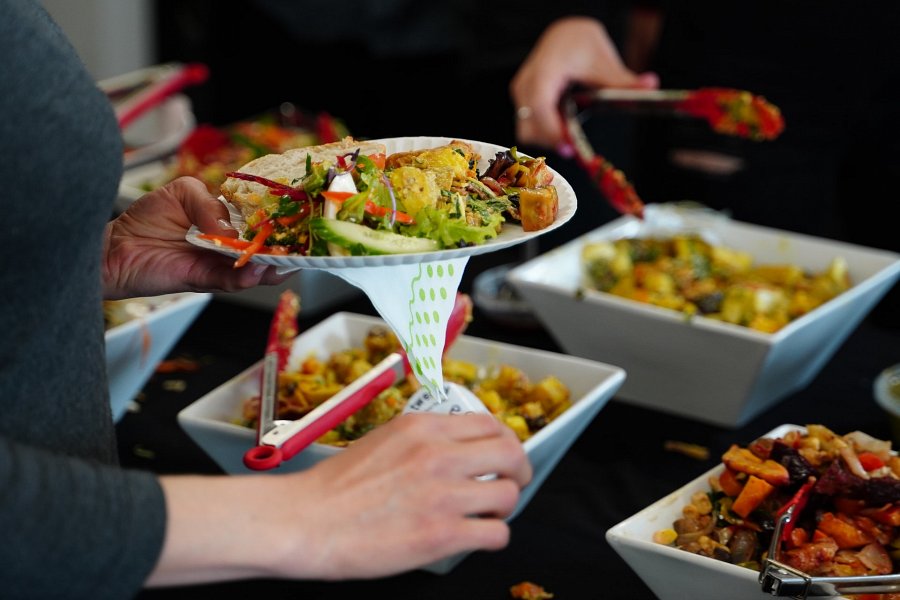 Namioty cateringowe a trudne warunki eksploatacjiOprócz funkcjonalności niezwykle istotnym czynnikiem powinno być również bezpośrednie przeznaczenie produktu. Co to oznacza? Dobry namiot cateringowy powinien być dostosowany do przyrządzania i serwowania dań ciepłych i gorących. Zadbaj więc o właściwy system wentylacji, by goście, czyli się komfortowo w takiej właśnie przestrzeni. Jakość i bezpieczeństwo to nie tylko gwarancja powodzenia Twojego biznesu (lub imprezy), ale, przede wszytskim - przedłużenie jakości produktów, które dla siebie wybrałeś. Jeśli właściwie je wybierzesz, z pewnością posłużą również w przyszłym sezonie!